МИНИСТЕРСТВО ОБРАЗОВАНИЯ И НАУКИ АМУРСКОЙ ОБЛАСТИГОСУДАРСТВЕННОЕ ПРОФЕССИОНАЛЬНОЕ ОБРАЗОВАТЕЛЬНОЕ АВТОНОМНОЕ УЧРЕЖДЕНИЕ АМУРСКОЙ ОБЛАСТИ «АМУРСКИЙ АГРАРНЫЙ КОЛЛЕДЖ»ПРИКАЗ_16.12.2022____                                                                                 № _550-од_г. БлаговещенскО Положении о работе с обучающимися«группы риска»В соответствии с Федеральным законом от 29.12.2012 № 273-ФЗ «Об образовании в Российской Федерации», Федерального закона от 24.06.1999 № 120-ФЗ «Об основах системы профилактики безнадзорности и правонарушений несовершеннолетних»,п р и к а з ы в а ю : 1. Утвердить Положение о работе с обучающимися «группы риска» в ГПОАУ АО «Амурский аграрный колледж».2. Контроль за исполнением положения возложить на заместителя директора по воспитательной работе, руководителей отделений.3. Секретарю Сергиевич О.А. ознакомить с настоящим приказом ответственных лиц под подпись.4. Контроль за исполнением приказа  оставляю за собой.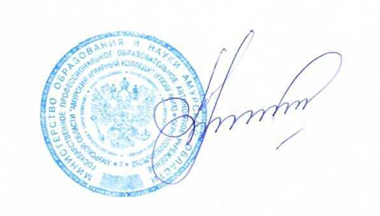 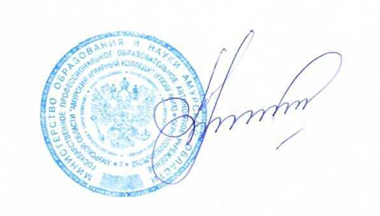 Директор                                                                                               Т.А.Романцова Положение о работе с обучающимися «группы риска»в ГПОАУ АО «Амурский аграрный колледж» Общие положения1.1. Настоящее Положение о работе с обучающимися «группы риска» в ГПОАУ АО «Амурский аграрный колледж» разработано на основе Конституции РФ, Федерального закона от 29.12.2012 №273-Ф3 «Об образовании в Российской Федерации», Федерального закона от 24.06.1999 № 120-ФЗ «Об основах системы профилактики безнадзорности и правонарушений несовершеннолетних», Семейного кодекса Российской Федерации от 29.12.1995 № 223-ФЗ, Правил внутреннего распорядка ГПОАУ АО «Амурский аграрный колледж», утверждённых приказом ГПОАУ АмАК от 27.09.2019 № 27096-од, Положением о Совете по профилактике правонарушений и неуспеваемости обучающихся в ГПОАУ АО «Амурский аграрный колледж», утверждённых приказом ГПОАУ АмАК от 27.09.2019 № 27096-од (далее Совета по профилактике), действующих законов и подзаконных актов РФ в сфере образования, Устава и иных локальных актов ГПОАУ АО «Амурский аграрный колледж» (далее – Учреждение).2.  Цель и задачи работы с обучающимися «группы риска»2.1. Цель: создание правовых, социально-организационных условий для самореализации личности и формирование мотивов положительной социализации личности, повышение самооценки, адаптация в социуме образовательного учреждения и в обществе в целом, выявление студентов, склонных к асоциальному поведению и своевременное предотвращение подобного типа проявлений в образовательной среде. 2.2 Достижение основной цели требует решения следующих задач: содействие полноценному личностному развитию обучающихся; обеспечение социально-психологической помощи обучающимся, испытывающим трудности в общении, обучении, адаптации; устранение причин социальной дезадаптации студента; профилактика девиантного и аддиктивного поведения среди студентов; исследование возникновения причин девиантного поведения у подростков и социального неблагополучия в семье; изучение условий семейного воспитания обучающихся; профилактика противоправных действий, безнадзорности и бродяжничества; социально-педагогическое сопровождение неблагополучных семей и студентов, находящихся в трудной жизненной ситуации; создание условий для формирования культуры здорового образа жизни. 2.3. Работа с обучающимися «группы риска» ведется всем педагогическим коллективом Учреждения в соответствии с функциональными обязанностями каждого и координируется специалистами социально  - психологической службы. Работа с обучающимися «группы риска» фиксируется в индивидуальной карте сопровождения обучающегося группы риска (Приложение 1).3. Основные направления работы со студентами «группы риска»  3.1. Основными направлениями работы со студентами «группы риска» являются:3.1.1. Оказание своевременной социально-психологической помощи и поддержки обучающимся, находящимся в социально-опасном положении; 3.1.2. Раннее выявление в ходе диагностики несовершеннолетних, относящихся к «группе риска»: по состоянию психического здоровья: находящиеся в состоянии психологической дезадаптации, имеющие трудности во взаимоотношениях со сверстниками, преподавателями и родителями; с синдромом дефицита внимания; имеющие трудности во внимании, анализе, рефлексии, несформированности других мыслительных операций; с повышенной тревожностью: замкнутые, инфантильные обучающиеся, обладающие собственной недооценкой, негативным восприятием себя; перенесшие стрессы; с предсуицидальным состоянием; при акцентуации характера – крайних вариациях отдельных черт характера и другом психическом напряжении; с девиантным поведением. Девиантное поведение - социальное поведение, отклоняющееся от принятого, социально приемлемого поведения в определенном обществе, это совершение поступков, которые противоречат правовым или нравственным нормам социального поведения. К основным видам девиантного поведения относятся преступность, алкоголизм и наркомания, а также самоубийства, проституция, систематическое употребление наркотических средств или психотропных веществ, либо употребление одурманивающих веществ, алкогольной и спиртосодержащей продукции; по наличию социального нездоровья: дети-сироты, дети, оставшиеся без попечения родителей, лица из их числа; испытывающие трудности во взаимоотношениях со сверстниками, преподавателями и родителями (законными представителями); обладающие физической и вербальной агрессией; из неблагополучных семей; делинквентные обучающиеся (склонные к правонарушениям и преступлениям); не посещающие или систематически пропускающие без уважительных причин учебные занятия; неоднократно нарушившие Устав и Правила внутреннего распорядка (наличие неоднократных дисциплинарных взысканий); совершающие побеги и самовольные уходы из дома и из общежития колледжа; со стойкими нарушениями поведения.в учебной деятельности при наличии непостоянных или разовых проявлений отклонения от норм поведения и учебного развития относятся обучающиеся: из семей «группы риска» (малообеспеченные, опекаемые, неблагополучные, прибывшие из стран дальнего и ближнего зарубежья); вновь прибывшие, сменившие образовательное учреждение, место жительства с проблемами адаптации в новом коллективе; имеющие языковой барьер из семей, прибывших из стран дальнего и ближнего зарубежья; со сниженной учебной мотивацией, неуспевающие по нескольким предметам, с синдромом дефицита внимания; изолированные от коллектива и неуверенные в себе обучающиеся с повышенной тревожностью; при наличии несформированности интересов, скрытности, хронической лжи, неврозах; с нарушениями поведения; гиперактивные, замкнутые, зависимые; пропускающие занятия без уважительных причин; отстающие в учёбе при наличии конфликтов с преподавателями и родителями (законными представителями); имеющие стойкую неуспеваемость; по состоянию здоровья относятся обучающиеся: с хроническими заболеваниями; имеющие ограниченные возможности здоровья; перенесшие сложные медицинские операции; находящиеся на учёте у медицинского работника в соответствии с проблемами питания (диетпитание); часто и длительно болеющие обучающиеся (пропускают по болезни более 40 учебных дней в году).4.  Комплексные действия, направленные на выявление и сопровождение студентов «группы риска»1.4. К комплексным действиям, направленным на выявление и сопровождение студентов «группы риска» относятся:индивидуальная работа со слабоуспевающими, «трудными» студентами и их семьями; своевременное устранение причин к совершению правонарушений; создание условий для формирования культуры здорового образа жизни; содействие доступу обучающихся к различным формам эффективной защиты, рассмотрению их жалоб и заявлений; содействие решению социальных проблем, развитие гражданской и социальной активности; создание условий для патриотического и духовно-нравственного воспитания, интеллектуального и творческого развития подростков; коррекция форм общения, поведения; формирования культуры поведения, культуры чувств; оказание педагогической помощи родителям, вовлечение их в учебно - воспитательную работу учебной группы, Учреждения; участие в организации летнего отдыха, досуга и занятости студентов, не имеющих родителей и оставшихся без попечения родителей.5. Алгоритм комплексных действий, направленных на выявление и сопровождение студентов «группы риска»5.1. Алгоритм действий классного руководителя группы (куратора): 5.1.1. Сбор информации, характеризующей обучающегося, его окружение, семью (опрос преподавателей Учреждения о поведении, успеваемости студента, анализ учета посещаемости студентом учебных занятий, беседы с родителями несовершеннолетних) заполнение социального паспорта обучающегося, группы, характеристик на студентов, попавших в «группу риска», заполнение индивидуальных карт сопровождения обучающегося группы риска. 5.1.2. Своевременное ходатайство перед администрацией Учреждения, Советом по профилактике правонарушений о постановке обучающегося на учет внутри Учреждения.5.1.3. Внесение вопроса о снятии с учета внутри Учреждения. 5.2. Алгоритм действий социального педагога Учреждения: 5.2.1. Сбор информации о социальном неблагополучии студентов, обучающихся в Учреждении, о студентах совершивших правонарушения.5.2.2. Изучение социально-педагогических особенностей личности студента, его микросреды (посещение семьи на дому, индивидуальные беседы с обучающимся и родителями (законными представителями).5.2.3. Составление индивидуальной карты сопровождения обучающегося группы риска.5.2.4. Осуществление взаимодействия со всеми субъектами профилактики, при необходимости привлечение соответствующих служб для работы с обучающимся (сотрудников КДН и ЗП, ПДН, представителей наркологического диспансера, специалистов Управления образования, сотрудников детских домов). 5.2.5. При необходимости подготовка и направление материала в КДН, личное участие в заседании КДН, представление интересов обучающихся, вынесение вопроса о снятии с учёта внутри колледжа.5.2.6. Анализ социальной адаптации обучающегося и отчет по результатам профилактической работы на Совете по профилактике правонарушений, педагогическом Совете.5.3. Алгоритм действий педагога-психолога Учреждения 5.3.1. Сбор информации о социальном неблагополучии обучающихся в Учреждении, студентах, совершивших правонарушения. 5.3.2. Изучение психолого-педагогических особенностей личности студента, его микросреды (посещение на дому, индивидуальные беседы с обучающимися и родителями). Выявление интересов и потребностей, трудностей и проблем, конфликтных ситуаций, отклонений и поведении обучающегося (анкетирование, индивидуальные беседы со студентом, куратором группы). 5.3.3. Выявление и диагностика обучающихся группы суицидального риска с обучающимися группы первичного риска, педагог-психолог проводит беседу и психологическое тестирование, на основании оценки результатов которых принимает решение о включении  обучающихся в список группы риска развития кризисного состояния, для которых разрабатывает рекомендации по психологическому сопровождению.   Педагог-психолог составляет общий список обучающихся группы динамического наблюдения по отделению колледжа и передает данную информацию заместителю директора по воспитательной работе, руководителю отделения с целью принятия решения о дальнейшем психолого-педагогическом сопровождении обучающихся.5.3.4. Рекомендации педагога-психолога педагогам Учреждения по оказанию поддержки обучающемуся, имеющему признаки суицидального риска: обучение педагогов, направленное на знакомство с процедурой выявления и овладение методом выявления обучающихся группы суицидального риска; ознакомление педагогов с особенностями суицидов несовершеннолетних, овладение навыками распознавания признаков суицидального поведения и оказания поддержки обучающимся в кризисном состоянии. 5.3.5. Психолого-педагогическое просвещение родителей (законных представителей) по основным направлениям: психологические особенности подросткового и юношеского возраста; особенности поведения подростка с суицидальными намерениями; создание безопасной атмосферы в семье; имеющиеся психологические службы (по муниципалитетам отделений). 5.3.6. Привлечение родителей (законных представителей) к активному участию в учебно - воспитательном процессе. 5.3.7. Формирование у родителей потребности в самообразовании.5.4. Алгоритм действий социально – психологической службы. 5.4.1. Составление индивидуальной карты сопровождения обучающегося по оказанию психолого-педагогической помощи и поддержки (проведение тренингов, индивидуальных бесед, корректирующих занятий). 5.4.2.Осуществление взаимодействия со всеми субъектами профилактики, при необходимости привлечение соответствующих служб (сотрудников КДН и ЗП, ПДН, УФСИН, представителей наркологического диспансера, специалистов управления образования, сотрудников детских домов) для работы с обучающимися.5.4.3. Информирование педагогического коллектива Учреждения, Совета по профилактике правонарушений о результатах психолого-педагогической коррекции обучающегося. 5.4.4. Участие в заседаниях Совета профилактики и при необходимости внесение предложений о постановке/снятии с учёта внутри Учреждения.6. Постановка и снятие обучающихся на внутренний учет в Учреждении6.1. В соответствии со ст. 5, 6, 14 Федерального закона от 24.06.1999 № 120-ФЗ  «Об основах системы профилактики безнадзорности правонарушений несовершеннолетними» основаниями для постановки на учет внутри Учреждения являются: - непосещение или систематические пропуски занятий без уважительной причины; - неуспеваемость; -социально-опасное положение: безнадзорность или беспризорность,   бродяжничество или попрошайничество; - употребляющих наркотические средства или психотропные вещества без назначения врача либо употребляющих одурманивающие вещества, алкогольную и спиртосодержащую продукцию- совершение правонарушения, повлекшего меры административной ответственности; - совершение правонарушения до достижения возраста, с которого наступает уголовная ответственность; освобождение от уголовной ответственности вследствие акта об амнистии или в связи с изменением обстановки, а также в случаях, когда признано, что исправление несовершеннолетнего может быть достигнуто путем применения принудительных мер воспитательного воздействия;совершение общественно опасного деяния и не подлежащее уголовной ответственности в связи с недостижением возраста, с которого наступает уголовная ответственность, или вследствие отставания в психическом развитии, не связанного с психическим расстройством;обвиняемые или подозреваемые в совершении преступлений, в отношении которых избраны меры пресечения, предусмотренные Уголовно-процессуальным кодексом Российской Федерации;отбывающие наказание в виде лишения свободы в воспитательных колониях;условно-досрочно освобожденные от отбывания наказания, освобожденные от наказания вследствие акта об амнистии или в связи с помилованием;обучающиеся которым предоставлена отсрочка отбывания наказания или отсрочка исполнения приговора;освобожденные из учреждений уголовно-исполнительной системы, вернувшиеся из специальных учебно-воспитательных учреждений закрытого типа, если они в период пребывания в указанных учреждениях допускали нарушения режима, совершали противоправные деяния и (или) после освобождения (выпуска) находятся в социально опасном положении и (или) нуждаются в социальной помощи и (или) реабилитации;осужденные за совершение преступления небольшой или средней тяжести и освобожденные судом от наказания с применением принудительных мер воспитательного воздействия;осужденные условно, осужденные к обязательным работам, исправительным работам или иным мерам наказания, не связанным с лишением свободыпостановка на учет в КДН и ЗП. 6.2. Решение о снятии с учета принимается в случае отсутствия рецидивов и положительной динамики (положительной характеристики куратора) в поведении обучающегося, состоящего на учете. 6.3. Минимальный срок профилактического учета, на который ставится обучающийся, составляет не менее шести месяцев. 6.4. Работа, проводимая с обучающимся, состоящем на внутреннем учете, фиксируется в индивидуальной карте сопровождения обучающегося группы риска.6.5. При необходимости специалисты колледжа могут рекомендовать родителям (законным представителям) обратиться к узким специалистам в целях проведения профилактики или лечения обучающегося. 6.6. В случае, когда вышеперечисленные меры не дают результатов, по решению Совета профилактики материал в отношении данного обучающегося или его родителей (законных представителей) направляется в комиссию по делам несовершеннолетних. Приложение № 1к Положению о работе с обучающимися группы рискаГПОАУ АО «Амурский аграрный колледжМИНИСТЕРСТВО ОБРАЗОВАНИЯ И НАУКИ АМУРСКОЙ ОБЛАСТИГОСУДАРСТВЕННОЕ ПРОФЕССИОНАЛЬНОЕ ОБРАЗОВАТЕЛЬНОЕАВТОНОМНОЕ УЧРЕЖДЕНИЕ АМУРСКОЙ ОБЛАСТИ«АМУРСКИЙ АГРАРНЫЙ КОЛЛЕДЖ»ИНДИВИДУАЛЬНАЯ КАРТА СОПРОВОЖДЕНИЯНЕСОВЕРШЕННОЛЕТНЕГО ОБУЧАЮЩЕГОСЯ ГРУППЫ РИСКАФИОГруппа: Куратор: г. Благовещенск, 20___Учетная карточка обучающегосяХарактеристика семьи обучающегосяКомплексная работа по профилактике правонарушений обучающимсяФИО, дата рождения: Дата постановки на учет:  Куратор учебной группы: _______________________________________________________________________________________Комплексная работа по профилактике правонарушений обучающегосяФИО, дата рождения: Дата постановки на учет:  Заведующий отделением: _______________________________________________________________________________________Комплексная работа по профилактике правонарушений обучающегосяФИО, дата рождения: Дата постановки на учет:  Социальный педагог: _______________________________________________________________________________________Комплексная работа по профилактике правонарушений обучающегосяФИО, дата рождения: Дата постановки на учет:  Педагог-психолог: _____________________________________________________________________________________________Комплексная работа по профилактике правонарушений обучающегосяФИО, дата рождения: Дата постановки на учет:  Воспитатели: _______________________________________________________________________________________Комплексная работа по профилактике правонарушений обучающегосяФИО, дата рождения: Дата постановки на учет:  Педагог организатор: ___________________________________________________________________________________________   В  Совет по профилактике колледжаЗаявление о снятии с  профилактического учета внутри колледжа              Считаю необходимым снять с учета внутри колледжа обучающегося(юся)__________________________________________________________________(ФИО)_______________________________________________________________________________________________________Специальность/профессия, группа_________________________________________________________________(число, месяц, год рождения)в связи с   __________________________________________________________________(указать причину)Дата постановки на учет_____________________________________Характеристика обучающегося (юся), справка о проведенной с профилактической работе, достигнутые результаты и личные достижения обучающегося_____________________________________________________________________________________________________________________________________________________________________________________________________________________________________________________________________________________________________________________________________________________________________________________________________________________________________________________________________________________________________________________________________________________________________________________________________________________________________________________________________________________________________________________________________________________________________________________________________________________________________________Куратор группы  ____________________/_______________________________________/                                                                                                                               (расшифровка подписи)                                                    «____»_________________20______г.СОГЛАСОВАНОПедагогическим советом ГПОАУ АмАК  Протокол от _23.11.2022_ № _2___СОГЛАСОВАНОСтуденческим советомПротокол от 15.12.2022 №76УТВЕРЖДЕНОприказом ГПОАУ АО «Амурский аграрный колледж»от «_16_»_12.2022_  №___550-од___СОГЛАСОВАНОЗаместитель  директора по ВР/ руководитель отделения ___________ ( подпись) ФИОДата заполнения Сведения о родственникахСведения о правонарушенияхИндивидуальный план работы ФИО, дата рождения: Дата постановки на учет (приказ):                                 ДатаКонтроль за посещаемостью и успеваемостьюПроведениеиндивидуальных бесед и занятийРабота с родителями, законными представителямиВовлечение в коллективно – творческие дела учебной группы, колледжаПосещение обучающегося по месту жительстваКонтроль внеурочной занятости обучающегосяПодпись12345678ДатаПроведение индивидуальных бесед, занятийПроводимая  работа по ликвидации академической задолженности, пропусков занятий без уважительной причиныПроводимая работа с родителями, законными представителямиПроводимая работа с куратором группыПриглашение обучающегося на совет отделенияПодпись1234568ДатаКонтроль за посещаемостью и успеваемостьюПроведениеиндивидуальных бесед и занятийРабота с родителями, законными представителямиВовлечение в коллективно – творческие дела учебной группы, колледжаПосещение обучающегося по месту жительстваКонтроль внеурочной занятости обучающегосяПодпись12345678ДатаПсиходиагностика ПсихоконсультированиеПсихокоррекцияПсихопрофилактика, психопросвящениеРазработка рекомендаций педагогическим работникамРабота с родителями, законными представителямиПодпись12345678ДатаКонтроль за соблюдением правил проживания в общежитииПроведениеиндивидуальной профилактической работы с обучающимсяРабота с родителями, законными представителямиВовлечение обучающегося в коллективно - творческие дела Соблюдение санитарного состояния комнаты Контроль внеурочной занятости обучающегосяПодпись12345678ДатаВовлечение обучающегося в коллективно - творческие дела колледжаУчастие в волонтерском движении «Творцы добра»Участие обучающегося в городских мероприятияхПомощь обучающегося  в подготовке, организации мероприятийПодпись123458